.Intro: 32 counts; Sequence: 32, Tag, 32, 32, Tag, 16, 32, 32, Tag, 32, 32, 32, Tag[1-8]	Slow Walks x2, Jazz with ¼ R[9-16]	Modified K Step to R Diagonals with ShimmyAdd a shoulder shimmy as stepping back on RRestart	Wall 4, facing 12:00 when restart occurs[17-24]	Point, Touch, Step, Drag, L Sailor with  ½ L, Step[25-32]	Rock Back, Recover, Side, Hold, Step Pivot ½ L, Knee Roll R, LTAG	16 Counts following walls 1, 3, 6 & 9[1-8]	Weave R, Slow Scissor R[9-16]	Weave L, Roll Hips CounterclockwiseHave fun!Contact: royverdonkdancers@gmail.com & amyleeanne@gmail.comLast Update - 8th Nov 2016Hey Stranger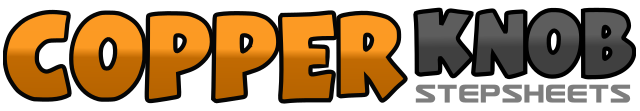 .......Count:32Wall:4Level:Improver.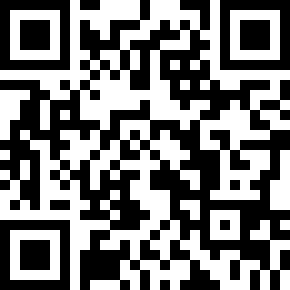 Choreographer:Roy Verdonk (NL) & Amy Glass (USA) - October 2016Roy Verdonk (NL) & Amy Glass (USA) - October 2016Roy Verdonk (NL) & Amy Glass (USA) - October 2016Roy Verdonk (NL) & Amy Glass (USA) - October 2016Roy Verdonk (NL) & Amy Glass (USA) - October 2016.Music:Hey Stranger (feat. Wafande & Nuplex) - Black DylanHey Stranger (feat. Wafande & Nuplex) - Black DylanHey Stranger (feat. Wafande & Nuplex) - Black DylanHey Stranger (feat. Wafande & Nuplex) - Black DylanHey Stranger (feat. Wafande & Nuplex) - Black Dylan........1-2Slow walk forward R3-4Slow walk forward L5-6-7-8Cross RF over LF, Turn ¼ R stepping back on LF, Step RF to R, Step LF forward (3:00)1-2Step RF to R forward and slightly to diagonal (angle body toward 12:00), Touch LF next to RF3-4Step LF to center, Touch RF next to LF5-6Step RF to R back only slightly to diagonal (angle body toward 6:00), Touch LF next to RF7-8Step LF to center, Touch RF next to LF1-2Point RF to R, Touch RF next to LF3-4Step RF to R, Drag LF next to RF5-6Step LF behind RF, Step RF to R side7-8Step forward on LF turning ¼ L (12:00), Step RF to R turning ¼ L (9:00)1-2Rock LF behind RF , Recover weight on RF3-4Step LF to L side, Hold5-6Step forward on RF, Pivot ½ L (3:00)7-8Step RF out rolling R knee out, Step LF out rolling L knee out1-2-3-4Step RF to R, Step LF behind RF, Step RF to R side, Cross LF over RF5-6Step RF to R side, Hold7-8Step LF next to RF, Cross RF over LF1-2-3-4Step LF to L side, Step RF behind LF, Step LF to L side, Cross RF over LF5-6Step LF to L side, Hold7-8Roll hips counterclockwise ending with weight on LF